Приложение 2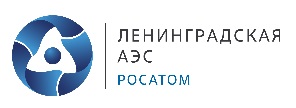 Комплект документов от абитуриентов, претендующих на целевые места, для предоставления Комиссии по целевому набору.Анкета абитуриента.Справка из школы с указанием оценок за первое полугодие 2021/2022 учебного года.Копия паспорта (первых два разворота)Копия документов (диплом, решение, протокол), удостоверяющих победы и призовые места в олимпиадах.Копия паспорта (первых два разворота) родителя /законного представителя (для несовершеннолетних абитуриентов)